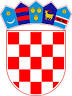          REPUBLIKA HRVATSKAOSJEČKO-BARANJSKA ŽUPANIJA                  OPĆINA ČEPIN           OPĆINSKI NAČELNIKKLASA: 404-01/21-01/1URBROJ: 2158/05-21-2Čepin, 29. ožujka 2021.Temeljem članka 28. Zakona o javnoj nabavi („Narodne novine“, broj 120/16.) i članka 46. Statuta Općine Čepin („Službeni glasnik Općine Čepin“, broj 5/20.-pročišćeni tekst), općinski načelnik Općine Čepin, donosiIzmjene i dopune Plana nabave Općine Čepin za 2021. godinuI.U Planu nabave Općine Čepin za 2021. godinu („Službeni glasnik Općine Čepin“, 4/21.) redni broj 2 se mijenja i sada glasi:II.Ove Izmjene i dopune Plana nabave Općine Čepin za 2021. godinu stupaju na snagu danom donošenja, a objavit će se u „Službenom glasniku Općine Čepin“ i na službenim stranicama Općine Čepin.OPĆINSKI NAČELNIK      															      Dražen Tonkovac2MV-2/21Utvrda Kolođvar - izrada projektno tehničke dokumentacije obnove i restauracije i dodatnog sadržaja71320000-71.444.000,00Otvoreni postupakNEUGOVOROŽUJAK12 MJESECIEU PROJEKT